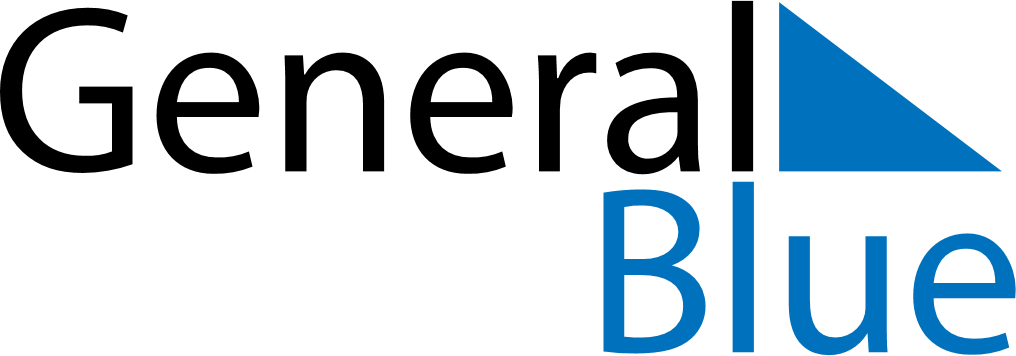 Armenia 2028 HolidaysArmenia 2028 HolidaysDATENAME OF HOLIDAYJanuary 1, 2028SaturdayNew Year’s DayJanuary 3, 2028MondayPre-Christmas holidaysJanuary 6, 2028ThursdayChristmas DayJanuary 28, 2028FridayArmy DayFebruary 21, 2028MondayMother Language DayFebruary 24, 2028ThursdaySt. Vartan the good work and the duty daysMarch 8, 2028WednesdayInternational Women’s DayApril 7, 2028FridayMotherhood and Beauty DayApril 24, 2028MondayMother’s DayMay 1, 2028MondayLabour DayMay 8, 2028MondayYerkrapah DayMay 9, 2028TuesdayVictory and Peace DayMay 28, 2028SundayRepublic DayJune 1, 2028ThursdayThe day of protection of children rightsJuly 5, 2028WednesdayConstitution DaySeptember 1, 2028FridayKnowledge, Literacy and Education DaySeptember 21, 2028ThursdayIndependence DayOctober 14, 2028SaturdayTranslator’s DayDecember 7, 2028ThursdayEarthquake Remembrance DayDecember 31, 2028SundayNew Year’s Eve